Внеклассное мероприятие  в 1 классе«Прощание с букварём»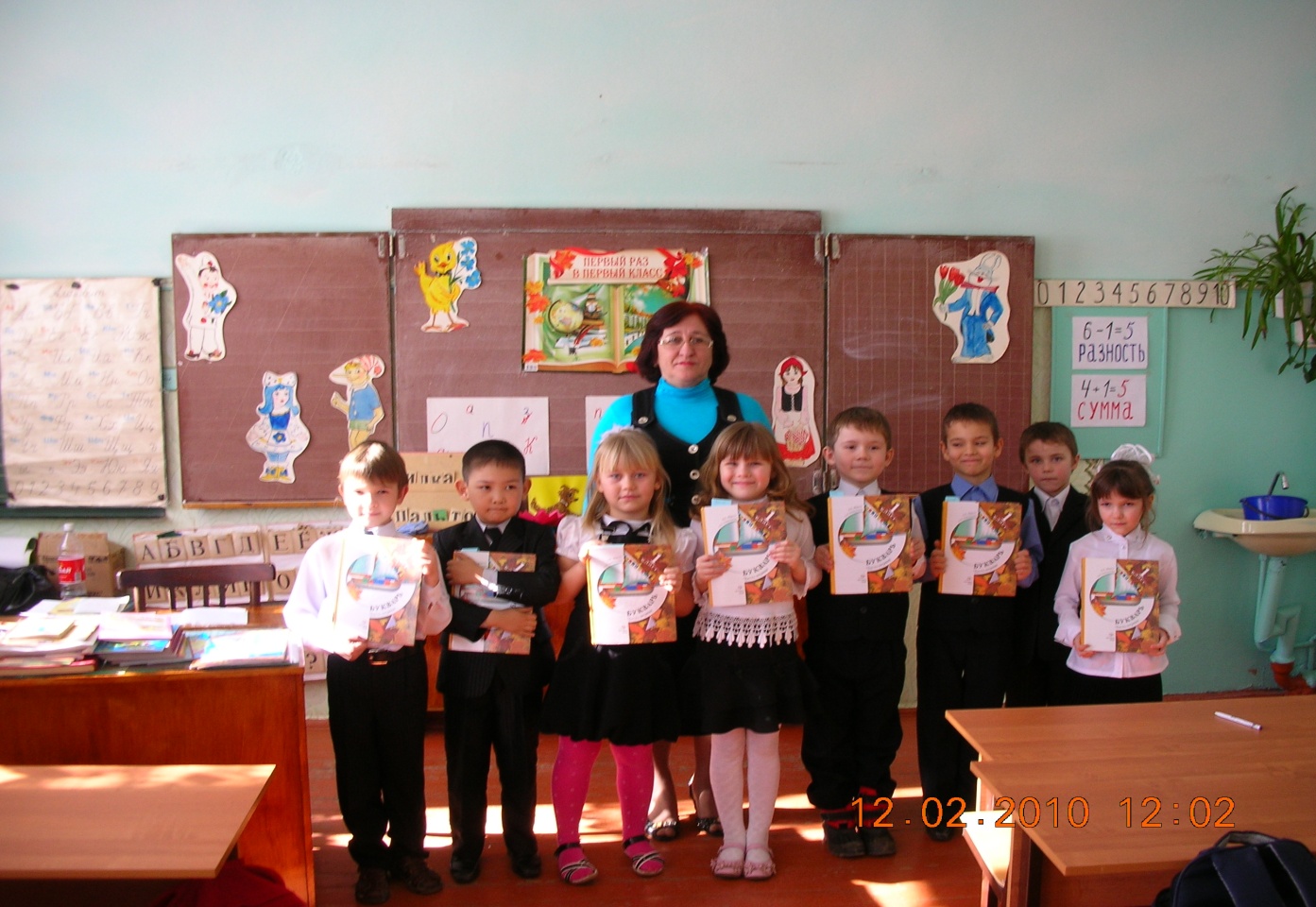 Учитель: Дорогие ребята! Уважаемые взрослые! Мы сегодня собрались на замечательный праздник – праздник прощания с Букварём. Благодаря этой умной книге наши первоклассники научились читать. За то время, которое они проучились в школе, ребята узнали  много нового. Об этом они расскажут.Ученики: Ежедневно по утрам Заниматься надо нам.Мы с доски не сводим глаз,А учитель учит нас.	  Ель, топор, лопата, руки –В каждом слове слышим звуки.Звуки эти разные:Гласные, согласные.Гласные тянутся в песенке звонкой,Могут заплакать и закричать,В тёмном лесу звать и аукатьИ в колыбельке ребёнка качать.А согласные согласныШелестеть, шептать, свистеть,Даже фыркать и скрипеть, Но не хочется им петь.Дружат гласная с согласной,Составляя вместе слог.Ма и ша, а вместе – МашаК нам явилась на урок.Если слоги встанут рядом –Получаются слова:Ты и ква, а вместе – тыква,Со и ва, итак, сова.Мы знаем буквы, знаем слоги,Умеем говорить, считать.И постепенно, понемногуМы научились все читать.Учитель:  Сегодня, друзья, мы сюда собрались, чтоб доброе слово сказать тому, кто был другом, кто каждый свой час молчал, но учил вас трудиться. Вначале он буквы свои показал. Теперь вы читаете книги. А вот и он, виновник торжества букварь!Букварь(ученик 4 класса): Я – Букварь, учу читать,Меня никак нельзя не знать.Меня изучишь хорошо –И сможешь ты тогдаЛюбую книжку прочитатьБез всякого труда.Но пришёл я не один, со мной мои друзья – помощники. Отгадайте кто они?Ученики 2 класса: Если ты его отточишь,Нарисуешь всё, что хочешь:Солнце, море, горы, пляж.Что же это?То я в клетку, то в линейку,Написать по ним сумей-ка!Можешь и нарисовать.Что такое я?Чёрные, кривые,От рождения немые,Встанут в ряд –Сейчас заговорят.Не куст, а с листочками,Не рубашка, а сшита,Не человек, а рассказывает.Букварь: Мы принесли телеграммы и хотим узнать, умеют ли ребята читать и читают ли. Ответьте, кто прислал эти телеграммы, и из каких сказок.«Спасите! Нас съел серый волк».«Очень расстроена! Нечаянно разбила яичко».«Дорогие гости, помогите! Паука – злодея зарубите!».«Пришлите, пожалуйста, капли: мы лягушками нынче объелись, и у нас животы разболелись».Игра «Доскажи словечко».Учитель: Я начну, а вы договаривайте имя  сказочного героя.Кот…(Леопольд, в сапогах), Домовёнок…, Баба…, Красная…, Почтальон…, Доктор…, дядя…, крокодил…, змей…, Иван…, Карабас…Сценка «В лесной академии» (ученики 1 класса)Учитель: А теперь… Раз, два, три, четыре, пять прошу места свои занять! У Сергея Михалкова в академии лесной для урока всё готово, несмотря на летний зной.Ведущий:  Как – то летом на лужайкеОчень умный Майский жукОсновал для насекомыхАкадемию наук.Жук: Академия открыта!От зари и до зари,Насекомые лесные изучают буквари.Сова: А – акула, Б – Берёза, В – ворона. Шмель и Муха, не жужжите! Успокойся, Стрекоза. Повторяйте, не сбивайтесь.Все: Ж – журавль или жаба, З – забор или змея.Сова: Не смеши Клопа, Комарик! Пересядь от Муравья!Все: И – иголка, К – крапива, Л – личинка, липа, луг.Сова: Ты кому расставил сети? Убирайся, злой Паук!Все: М- медведь, мышонок, море. Н – налим, а О – олень.Жук: В академию не ходят те, кому учиться лень!Все: П – петрушка, Р – ромашка, С -= сучок или сморчок.Сова: Таракан, не корчи рожи, не подсказывай, Сверчок!Все: Т- травинка, У – улитка, Ф – фиалка, Х – хорёк.Сова: После первой перемены Мы продолжим свой урок.Ведущий: Учат азбуку букашки,Чтобы грамотными стать.Потому что это мало –Только ползать и летать.Учитель: Кто научился читать, может и писать. На уроках нам часто встречались буквы, которые портил Буквоежка. Вот и сегодня он постарался на славу! Допишите элементы букв  (ученики выполняют задания на листах, прикреплённых к доске).Учитель: А как вы думаете труднее читать или писать?Ох, и трудное заданье –Чисто, правильно писать!Есть у школьницы желаньеВам про это рассказать.Ученица: Мы теперь ученики, нам не до гулянья:На дом задали «крючки» - первое заданье!Вот мы с мамой за столом дружно распеваем:Вниз ведём, ведём, ведём – плавно закругляем!Но противные «крючки» с острыми носамиУ меня из-под руки выползают сами!Телевизор не глядим, сказки не читаем…Три часа сидим, сидим плавно закругляем.Исписали мы подряд много-много строчек,Чтобы только написать маленький крючочек.Вечер. Поздно. Спать идём, сразу засыпаем.И во сне ведём, ведём, плавно закругляем.Учитель: А теперь посмотрим, как вы научились писать.Игра «Подбери слово».Игра «Измени слово».ВАЛИК        Здесь спрятался предмет необходимый нам, когда мы принимаем пищу (вилка).ЖИЛЫ       Здесь зашифрован спортивный инвентарь (лыжи).ЛАПОТЬ    - название верхней одежды (пальто).НАСОС – название дерева (сосна).Слово родителям.Ученик: Как хорошо уметь читать!Не надо к маме приставать.Не надо бабушку трясти:«Прочти, пожалуйста, прочти!»Не надо умолять сестрицу:«Ну, почитай ещё страницу!»Не надо звать, не надо ждать,А можно взятьИ почитать!